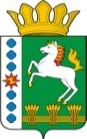 КОНТРОЛЬНО-СЧЕТНЫЙ ОРГАН ШАРЫПОВСКОГО РАЙОНАКрасноярского краяЗаключениена проект Решения Парнинского сельского Совета депутатов «О внесении изменений в Решение Парнинского сельского Совета депутатов от 12.12.2019 № 64-152 «О бюджете поселения на 2020 год и плановый период 2021-2022 годов» (в ред. от 24.03.2020 № 68-161)20 июля  2020 год 						       			 № 67Настоящее экспертное заключение подготовлено Контрольно – счетным органом Шарыповского района на основании ст. 157 Бюджетного  кодекса Российской Федерации, ст. 9 Федерального закона от 07.02.2011 № 6-ФЗ «Об общих принципах организации и деятельности контрольно – счетных органов субъектов Российской Федерации и муниципальных образований», ст. 5 Решения Шарыповского районного Совета депутатов от 20.09.2012 № 31/289р «О внесении изменений и дополнений в Решение Шарыповского районного Совета депутатов от 21.06.2012 № 28/272р «О создании Контрольно – счетного органа Шарыповского района» (в ред. от 20.03.2014 № 46/536р, от 25.09.2014 № 51/573р, 26.02.2015 № 56/671р, от 09.11.2017 № 19/197р) и в соответствии со стандартом организации деятельности Контрольно – счетного органа Шарыповского района СОД 2 «Организация, проведение и оформление результатов финансово – экономической экспертизы проектов Решений Шарыповского районного Совета депутатов и нормативно – правовых актов по бюджетно – финансовым вопросам и вопросам использования муниципального имущества и проектов муниципальных программ» утвержденного приказом Контрольно – счетного органа Шарыповского района от 16.12.2013 № 29, Соглашения от 22.01.2015 «О передаче Контрольно-счетному органу Шарыповского района полномочий Контрольно-счетного органа Парнинского  сельсовета по осуществлению внешнего муниципального финансового контроля».Представленный на экспертизу проект Решения Парнинского сельского Совета депутатов «О внесении изменений и дополнений в Решение Парнинского сельского Совета депутатов от 12.12.2019 № 64-152 «О бюджете поселения на 2020 год и плановый период 2021-2022 годов» (в ред. от 24.03.2020 № 68-161) направлен в Контрольно – счетный орган Шарыповского района 17 июля 2020 года. Разработчиком данного проекта Решения является администрация Парнинского сельсовета.Мероприятие проведено 20 июля  2020 года.В ходе подготовки заключения Контрольно – счетным органом Шарыповского района были проанализированы следующие материалы:- проект Решения Парнинского сельского Совета депутатов «О внесении изменений и дополнений в Решение Парнинского сельского Совета депутатов от 12.12.2019 № 64-152 «О бюджете поселения на 2020 год и плановый период 2021-2022  годов»;-  решение Парнинского сельского Совета депутатов от 12.12.2019 № 64-152 «О бюджете поселения на 2020 год и плановый период 2021-2022 годов» (в ред. от 24.03.2020 № 68-161).В соответствии с проектом  Решения Парнинского  сельского Совета депутатов «О внесении изменений и дополнений в Решение Парнинского сельского Совета депутатов от 12.12.2019 № 64-152 «О бюджете поселения на 2020 год и плановый период 2021-2022 годов» предлагается внести изменения в следующие статьи:В статью 1 внести следующей изменения:«1. Утвердить основные характеристики  бюджета поселения  на 2020 год:Таблица 1(рублей)Прогнозируемый общий объем доходов бюджета поселения на 2020 год увеличился в сумме 4 928 397,00 руб. (33,72%) за счет безвозмездных поступлений. Общий объем расходов бюджета поселения на 2020 год увеличился  в сумме 4 928 397,00 руб.  (32,49%).Анализ изменения расходов бюджета поселения на 2020 годТаблица 2(руб.)По подразделу 0102 «Функционирование высшего должностного лица субъекта РФ и органа местного самоуправления» увеличение бюджетных ассигнований в сумме 88 748,49 руб. (11,67%) на частичное финансирование расходов на повышение с 1 июня 2020 года размеров оплаты труда.По подразделу 0104 «Функционирование Правительства РФ, высших органов исполнительной власти субъектов РФ, местных администраций» увеличение бюджетных ассигнований в сумме 155 711,51 руб. (3,61%) на частичное финансирование расходов на повышение с 1 июня 2020 года размеров оплаты труда.По подразделу 0113 «Другие общегосударственные вопросы» увеличение бюджетных ассигнований в сумме 890,00 руб. (9,47%) на выполнение государственных полномочий по созданию и обеспечению деятельности административных комиссий. По подразделу 0501 «Жилищное хозяйство» увеличение бюджетных ассигнований в сумме 3 825 000,00 руб. на строительство (приобретение) административно – жилых комплексов для предоставления жилых помещений и обеспечения деятельности участковых уполномоченных полиции.По подразделу 0502 «Коммунальное хозяйство» увеличение бюджетных ассигнований в сумме 288 447,00 руб. (99,61%), из них:- в сумме 138 242,00 руб. на решение неотложных вопросов в сфере ЖКХ;- в сумме 150 205,00 руб. на  текущий ремонт сетей теплоснабжения по пер.Школьному в с.Парная.По подразделу 0503 «Благоустройство» увеличение бюджетных ассигнований в сумме 569 600,00 руб. (27,29%) на обустройство и восстановление воинских захоронений.Дефицит бюджета и источники финансирования дефицита бюджета поселения остались без изменений. Сумма дефицита бюджета поселения не превышает 10 процентов утвержденного общего годового объема доходов местного бюджета  установленного статьей 92.1 Бюджетного кодекса Российской Федерации.В статью 1 внести следующей изменения:«2. Утвердить основные характеристики  бюджета поселения  на 2021 и 2022 годы:Таблица 3(рублей)Увеличение бюджетных ассигнований доходов и расходов бюджета поселения в 2021 году на сумму 1 600,00 руб. (0,01%) и в 2022 году на сумму 1 600,00 руб. (0,01%) на выполнение государственных полномочий по созданию и обеспечению деятельности административных комиссий.Приложения  4, 5, 6, 7, 8 излагаются в новой редакции, согласно приложениям 1-5  к Проекту Решения Парнинского сельского Совета депутатов.При проверке правильности планирования и составления проекта Решения  нарушений не установлено.На основании выше изложенного Контрольно – счетный орган  Шарыповского района предлагает принять проект Решения Парнинского сельского Совета депутатов «О внесении изменений и дополнений в Решение Парнинского сельского Совета депутатов от 12.12.2019 № 64-152 «О бюджете поселения на 2020 год и плановый период 2021-2022 годов» (в ред. от 24.03.2020 № 68-161). Аудитор Контрольно – счетного органа						И.В. Шмидт					Предыдущая редакцияПредлагаемая редакцияОтклонение % изменения1) прогнозируемый общий объем доходов бюджета поселения в сумме14 616 999,0019 545 396,00+ 4 928 397,00133,722) общий объем расходов бюджета поселения  в сумме15 171 139,8320 099 536,83+ 4 928 397,00132,493) дефицит бюджета поселения  в сумме554 140,83554 140,830,00100,004) источники финансирования дефицита бюджета поселения  в сумме554 140,83554 140,830,00100,00наименование показателя бюджетной классификацииРаздел, подразделпредыдущая редакция предлагаемая редакция отклонение% отк.12345 (4-3)6Общегосударственные вопросы01005 090 564,405 335 914,40245 350,00104,82функционирование высшего должностного лица субъекта РФ и органа местного самоуправления0102760 628,00849 376,4988 748,49111,67функционирование Правительства РФ, высших органов исполнительной власти субъектов РФ, местных администраций01044 310 536,404 466 247,91155 711,51103,61резервные фонды011110 000,0010 000,000,00100,00другие общегосударственные вопросы01139 400,0010 290,00890,00109,47Национальная оборона0200374 100,00374 100,000,00100,00мобилизационная и вневойсковая подготовка0203374 100,00374 100,000,00100,00Национальная безопасность и правоохранительная деятельность0300153 619,00153 619,000,00100,00защита населения и территории от чрезвычайных ситуаций природного и техногенного характера, гражданская оборона03095 000,005 000,000,00100,00обеспечение пожарной безопасности0310148 619,00148 619,000,00100,00Национальная экономика04002 606 566,782 606 566,780,00100,00дорожное хозяйство04092 586 566,782 586 566,780,00100,00Другие вопросы в области национальной экономики041220 000,0020 000,000,00100,00Жилищно - коммунальное хозяйство05002 422 789,057 105 836,654 683 047,60293,29жилищное хозяйство050137 755,003 862 755,603 825 000,6010231,11коммунальное хозяйство0502289 587,05578 034,05288 447,00199,61благоустройство05032 087 445,002 657 045,00569 600,00127,29другие вопросы в области жилищно - коммунального хозяйства05058 002,008 002,000,001000,00Культура, кинематография08004 499 500,004 499 500,000,00100,00культура08014 499 500,004 499 500,000,00100,00Социальная политика100024 000,0024 000,000,00100,00пенсионное обеспечение100124 000,0024 000,000,00100,00ВСЕГО РАСХОДЫ15 171 139,2320 099 536,834 928 397,60132,49Предыдущая редакцияПредлагаемая редакцияОтклонение % отклонения1) прогнозируемый общий объем доходов бюджета поселения в сумме2021 год2022 год15 061 806,0015 122 249,0015 063 406,0015 123 849,00+ 1 600,00+ 1 600,00100,01100,012) общий объем расходов бюджета поселения  в сумме2021 год2022 год15 061 806,0015 122 249,0015 063 406,0015 123 849,00+ 1 600,00+ 1 600,00100,01100,01